Na osnovu člana 21.a Zakona o zaštiti ličnih podataka Bosne i Hercegovine („Službeni glasnik BiH“, broj: 49/06, 76/11 i 89/11), člana 90. Zakona o osnovnom odgoju i obrazovanju (»Službene novine Kantona Sarajevo« br. 23/17 i 33/17), a u skladu sa Pedagoškim standardima i općim normativima za osnovni odgoj i obrazovanje i normativa radnog prostora, opreme, nastavnih sredstava i pomagala po predmetima za osnovne škole (Službene novine Kantona Sarajevo broj 30/18),  Školski odbor JU Osnovne muzičke škole „Mladen Pozajić“ Sarajevo na     sjednici, održanoj dana 10.01.2019. godine usvojio je    P R A V I L N I K    O VIDEONADZORNOM SISTEMU  JAVNE USTANOVE OSNOVNE  MUZIČKE ŠKOLE„MLADEN POZAJIĆ“SARAJEVO PREDMET PRAVILNIKA Član 1.                                                             (Predmet pravilnika) Pravilnikom o videonadzornom sistemu u JU OMŠ „Mladen Pozajić“ Sarajevo (u daljnjem tekstu: Pravilnik) bliže se određuje uspostava, pravni osnov, svrha, upotreba videonadzornog sistema u prostorijama škole i u dvorištu škole i opseg podataka.  II ODLUKA O VIDEONADZORNM SISTEMU Član 2.                                                          (Odluka o videonadzoru)Direktor škole donio je odluku o uvođenju videonadzor sistema u JU OMŠ „Mladen Pozajić“ Sarajevo.  III ZAKONSKI OKVIR                               Član 3.                                                               (Zakonski okvir)Zakon o zaštiti ličnih podataka Bosne i Hercegovine član 21.a predviđa uspostavu videonadzornog sistema. Član 4.                                                    (Osnov za uvođenje videonadzora) U skladu sa Pedagoškim standardima i općim normativima za osnovni odgoj i obrazovanje i normativa radnog prostora, opreme nastavnih sredstava i učila po predmetima za osnovnu školu predviđena je uspostava odgovarajućeg vidoenadzornog sistema u osnovnim školama. IV SVRHA VIDEONADZORNOG SISTEMA Član 5.                                                      (Svrha videonadzornog sistema)Svrha uspostavljanja videonadzornog sistema u JU OMŠ „Mladen Pozajić“ Sarajevo jeste neophodna optimizacija sigurnosti učenika, radnika, roditelja i posjetioca škole, u toku nastavnog procesa u prostoru škole i školskog dvorišta; sigurnost objekta i imovine škole u periodu kada se ne izvodi nastavni proces (noćni sati, vikendi, neradni dani i blagdani, periodi kolektivnih godišnjih odmora).Član 6.                                                                      (Upotreba)Dozvoljena je upotreba videonadzornog sistema u smislu vođenja evidencija u skladu sa članom 43. Zakona o radu Federacije Bosne i Hercegovine.  OPSEG PODATAKA VIDEONADZORA  Član 7.                                                      (Sadržaj videonadzornog sistema)Videonadzorni sistem škole obuhvata: Unutrašnje kamere i vanjske kamere.  Nadzorne kamere imaju IR noćno snimanje i osjetljive su na pokret. Uređaji za pohranu videozapisa deponuju i arhiviraju videozapise u trajanju minimalno mjesec dana.    Član 8.                                                         (Unutrašnje kamere)Unutrašnje kamere pokrivaju ulaz u školu i hodnik komunikaciju unutar škole.Videonadzorni sistem is stava 1 ovoga člana koristi se i u svrhe predviđene članom 6 ovoga Pravilnika.  Član 9.                                                              (Vanjska kamera)Vanjska kamera pokrivaju prostor dvorišta škole.           Član 10.                                                          (Obavjest o videonadzoru)Na ulazu u školu i u školskom dvorištu postavljaju se vidljivi znaci obavijesti: OBJEKAT POD  VIDEONADZOROM.  VI UPOTREBA PODATAKA                             Član 11.                                                  	     (Ovlaštene osobe)	) Uređaji za snimanje (hard disc-ovi) i administrativni centar kontrole i obrade podataka nalazi se u sekretarijatu škole. Direktor je  kontrolor videonadzornih sistema škole. Direktor škole može ovlastiti pedagoga i sekretara škole, kao i drugog radnika škole, da imaju pristup videonadzornom sistemu (u realnom vremenu ili pristup arhivi podataka) u svojstvu obrađivača podataka.    Član 12.                                                  (Kontrolor videonadzornog sistema)Kontrolor videonadzornog sistema jeste direktor škole kao odgovorno lice.  Kontrolor je odgovorno lice koje ima pristup monitoringu u realnom vremenu i arhivi videonadzora, te može slobodno da pristupa podacima i obrađuje podatke videonadzora u skladu sa članom 21.a Zakona o zaštiti ličnih podataka Bosne i Hercegovine.  Podacima u smislu stava b) ovoga člana ovlašteno lice, u skladu stava a) ovoga člana, ima u prostorijama škole ili putem IP veze sa druge lokacije ili mobilnog uređaja.  Član 13.                                                            (Pristup podacima)Pristup administraciji videonadzora, monitoringu i obradi podataka imaju i ovlaštene policijske agencije i ministarstva unutrašnjih poslova u Bosni i Hercegovini uz predočenje validnog naloga.  VII ZAŠTITA LIČNIH PODATAKA Član 14.                                                            (Zaštita ličnih podataka)U skladu sa članom 21.a Zakona o zaštiti ličnih podataka Bosne i Hercegovine obezbjeđuje se zaštita i obrada ličnih podataka prikupljenih putem videonadzora: Snimci pohranjeni putem videonadzora na određenom prostoru na osnovu kojih se može identificirati nosilac podataka predstavljaju zbirku ličnih podataka. Kontrolor koji vrši videonadzor dužan je donijeti odluku koja će sadržavati pravila obrade s ciljem poštivanja prava na zaštitu privatnosti i ličnog života nosioca podataka, ako videonadzor nije propisan zakonom. Kontrolor koji vrši videonadzor dužan je na vidnom mjestu istaći obavještenje o vršenju videonadzora i kontakt putem kojeg se mogu dobiti pojedinosti o videonadzoru. Direktor, kao ni bilo koja druga osoba, ne smije koristiti podatke o osobama prikupljene videonadzornim sistemom zaštite izvan njihove zakonske namjene, a raspolaganje snimkama dopušteno je samo direktoru škole. Član 15.                                                 (Evidencija nad zbirkom ličnih podataka)Evidencija nad zbirkom ličnih podataka u smislu tehničke izvedbe videonadzornog sistema (arhivski videozapisi) definiše se članom 13. Zakona o zaštiti ličnih podataka Bosne i Hercegovine. Evidencija nad zbirkom ličnih podataka nalazi se kod direktora škole (kontrolora videonadzornog sistema) pod nazivom JU OMŠ „Mladen Pozajić“ Sarajevo - Video nadzor obrada podataka“ u elektronskoj i print formi. Evidencija iz stava (2) ovoga člana sadrži obrađene lične podatke koje kontrolor procjeni da bi mogli biti od značaja u skladu sa članom 6. ovoga Pravilnika. Član 16.                                                     (Postupanje sa ličnim podacima)Pravilnik podrazumijeva poštivanje člana 30. Zakona o radu u Federaciji Bosne i Hercegovine, koji se odnosi na postupanje sa ličnim podacima radnika.  VIII PRELAZNE I ZAVRŠNE ODREDBE Član 17.                                                                      (Tumačenje)Za tumačenje odredbi ovog pravilnika nadležan je Školski odbor. Član 18.                                                                (Objava podataka)Javnost se upoznaje sa sadržajem ovoga Pravilnika putem oglasne ploče škole.  Član 19.                                                          (Početak važenja Pravilnika)Pravilnik o videonadzornom sistemu JU OMŠ „Mladen Pozajić“ Sarajevo stupa je na snagu sa danom donošenja.    Broj: 01-1-19/19Dana:10.01.2019.godineZamjenik predsjednika Školskog odbora                                                                                                                                                    ______________________________  										  Moamer Balihodžić 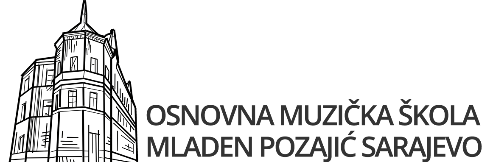 P R A V I L N I Ko videonadzornom sistemuu JU Osnovnoj muzičkoj školi                            Mladen Pozajić” Sarajevo		     	              Sarajevo, januar 2019. godine